ПРАВИТЕЛЬСТВО БРЯНСКОЙ ОБЛАСТИПОСТАНОВЛЕНИЕот 4 июля 2022 г. N 267-пОБ УТВЕРЖДЕНИИ ПОЛОЖЕНИЯ О ПОРЯДКЕ ПРИНЯТИЯ ГРАЖДАНАМИРОССИЙСКОЙ ФЕДЕРАЦИИ, ЯВЛЯЮЩИМИСЯ ЧЛЕНАМИ КАЗАЧЬИХ ОБЩЕСТВ,ОБЯЗАТЕЛЬСТВ ПО НЕСЕНИЮ ГОСУДАРСТВЕННОЙГРАЖДАНСКОЙ СЛУЖБЫ БРЯНСКОЙ ОБЛАСТИВ соответствии с пунктом 3 Указа Президента Российской Федерации от 7 октября 2009 года N 1124 "Об утверждении Положения о порядке принятия гражданами Российской Федерации, являющимися членами казачьих обществ, обязательств по несению государственной или иной службы" Правительство Брянской области постановляет:1. Утвердить прилагаемое Положение о порядке принятия гражданами Российской Федерации, являющимися членами казачьих обществ, обязательств по несению государственной гражданской службы Брянской области.2. Настоящее постановление вступает в силу после его официального опубликования.3. Контроль за исполнением постановления возложить на временно исполняющую обязанности заместителя Губернатора Брянской области Кулешову Т.В.ГубернаторА.В.БОГОМАЗУтвержденопостановлениемПравительства Брянской областиот 4 июля 2022 г. N 267-пПОЛОЖЕНИЕО ПОРЯДКЕ ПРИНЯТИЯ ГРАЖДАНАМИ РОССИЙСКОЙ ФЕДЕРАЦИИ,ЯВЛЯЮЩИМИСЯ ЧЛЕНАМИ КАЗАЧЬИХ ОБЩЕСТВ, ОБЯЗАТЕЛЬСТВПО НЕСЕНИЮ ГОСУДАРСТВЕННОЙ ГРАЖДАНСКОЙСЛУЖБЫ БРЯНСКОЙ ОБЛАСТИ1. Настоящим Положением определяется порядок принятия гражданами Российской Федерации, являющимися членами казачьих обществ, обязательств по несению государственной гражданской службы Брянской области (далее - служба).2. Обязательства по несению службы принимают члены хуторских, станичных, городских, районных (юртовых), окружных (отдельских) и войсковых казачьих обществ, созданных в соответствии с Федеральным законом от 5 декабря 2005 года N 154-ФЗ "О государственной службе российского казачества".3. В казачьих обществах, входящих в состав войскового казачьего общества, работа по принятию обязательств по несению службы организуется атаманом войскового казачьего общества совместно с атаманами казачьих обществ, входящих в состав войскового казачьего общества.В казачьих обществах, объединенных в окружное (отдельское) казачье общество, до их вхождения в состав войскового казачьего общества работа по принятию обязательств по несению службы организуется атаманом окружного (отдельского) казачьего общества совместно с атаманами казачьих обществ, входящих в состав окружного (отдельского) казачьего общества.В казачьих обществах, объединенных в районное (юртовое) казачье общество, до их вхождения в состав окружного (отдельского) казачьего общества работа по принятию обязательств по несению службы организуется атаманом районного (юртового) казачьего общества совместно с атаманами казачьих обществ, входящих в состав районного (юртового) казачьего общества.В хуторских, станичных, городских казачьих обществах, не входящих в состав районного (юртового) казачьего общества или окружного (отдельского) казачьего общества, до их вхождения в состав того или иного казачьего общества работа по принятию обязательств по несению службы организуется соответственно атаманами хуторских, станичных, городских казачьих обществ.4. Члены хуторского, станичного, городского или районного (юртового) казачьего общества представляют в письменной форме заявления о принятии обязательств по несению службы на имя атамана соответствующего казачьего общества. Атаман казачьего общества представляет указанные заявления вместе с необходимыми документами на рассмотрение высшего представительного органа (общего собрания, круга, сбора, схода) хуторского, станичного, городского или районного (юртового) казачьего общества (далее - общее собрание казачьего общества).5. Общее собрание казачьего общества на основании письменных заявлений членов казачьего общества принимает решение о принятии ими обязательств по несению службы.6. Решение общего собрания казачьего общества оформляется в письменной форме и подписывается атаманом казачьего общества.7. Численность членов казачьего общества, заявления которых о принятии обязательств по несению службы утверждены общим собранием казачьего общества, фиксируется в решении этого собрания по каждому виду службы отдельно. К решению прилагаются сведения о количестве членов казачьего общества, которые в установленном порядке заключили индивидуальные трудовые договоры о прохождении службы.8. Решение общего собрания казачьего общества должно быть согласовано с атаманом вышестоящего казачьего общества.Решение общего собрания хуторского, станичного или городского казачьего общества, входящего в состав районного (юртового) казачьего общества, согласовывается с атаманом районного (юртового) казачьего общества.Решение общего собрания районного (юртового) казачьего общества, входящего в состав окружного (отдельского) казачьего общества, а также решение общего собрания хуторского, станичного или городского казачьего общества, входящего непосредственно в состав окружного (отдельского) казачьего общества, согласовываются с атаманом окружного (отдельского) казачьего общества.Решение общего собрания окружного (отдельского) казачьего общества, входящего в состав войскового казачьего общества, согласовывается с атаманом войскового казачьего общества.9. Атаман районного (юртового) либо окружного (отдельского) казачьего общества в соответствии с установленными порядком и сроками уведомляет атамана войскового казачьего общества о согласовании решения общего собрания нижестоящего казачьего общества о принятии членами этого казачьего общества обязательств по несению службы.10. Принятые членами казачьего общества обязательства по несению службы, согласованные с заинтересованными исполнительными органами государственной власти Брянской области в порядке, утвержденном приказом Федерального агентства по делам национальностей от 23 ноября 2015 года N 89 "Об утверждении Порядка согласования принятых членами казачьих обществ обязательств по несению государственной или иной службы с федеральными органами исполнительной власти, органами исполнительной власти субъектов Российской Федерации и органами местного самоуправления", отражаются в уставе казачьего общества.11. Внесение изменений в устав казачьего общества осуществляется в порядке, установленном законодательством Российской Федерации.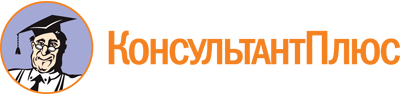 Постановление Правительства Брянской области от 04.07.2022 N 267-п
"Об утверждении Положения о порядке принятия гражданами Российской Федерации, являющимися членами казачьих обществ, обязательств по несению государственной гражданской службы Брянской области"Документ предоставлен КонсультантПлюс

www.consultant.ru

Дата сохранения: 18.12.2022
 